Name: Elen CrowBirth Month: SeptemberTwo or four Legged Children: Megan Kindergarten, Eli 4KHobbies: Reading, swimming, and traveling.Sports Team: New Orleans SaintsGift Cards: Amazon, Target, Sams ClubBath & Body Scent: AnyShirt size: LargeMonogram Initials: EMCHot Beverage: Hot chocolateCold Beverage: Starbucks iced coffee with caramel (no dairy)Food: MexicanSit Down Restaurant: Los AntijitosFast Food Restaurant: Newks, Chick fil aSweet Snack: Trail mixSalty Snack: NutsPlace to Buy School Supplies: TargetPlace to Shop: AmazonWay to Relax: ReadingWay to Pamper Yourself: Treating myself to a new book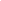 